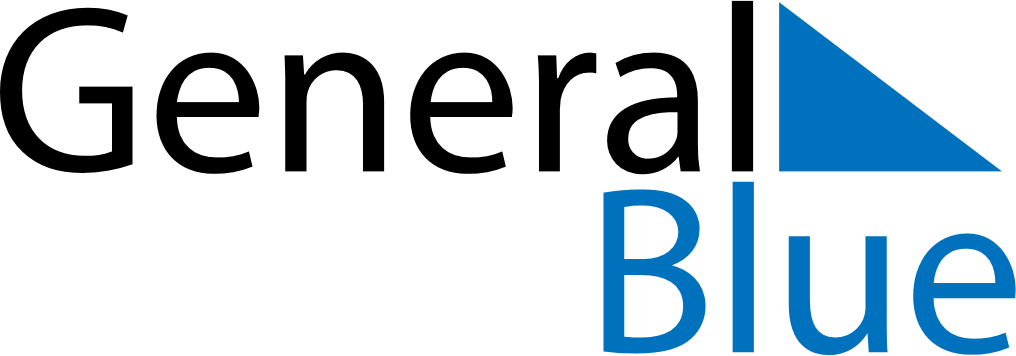 Greenland 2020 HolidaysGreenland 2020 HolidaysDATENAME OF HOLIDAYJanuary 1, 2020WednesdayNew Year’s DayJanuary 6, 2020MondayEpiphanyApril 9, 2020ThursdayMaundy ThursdayApril 10, 2020FridayGood FridayApril 12, 2020SundayEaster SundayApril 13, 2020MondayEaster MondayMay 8, 2020FridayPrayer DayMay 21, 2020ThursdayAscension DayMay 31, 2020SundayPentecostJune 1, 2020MondayWhit MondayJune 21, 2020SundayNational DayDecember 24, 2020ThursdayChristmas EveDecember 25, 2020FridayChristmas DayDecember 26, 2020SaturdayBoxing Day